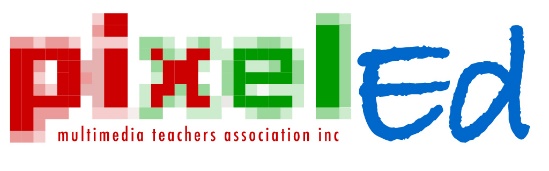 PixelEd Teacher Industry Experience PD ContributionTerms and Conditions DocumentIn celebration of our tenth year of support for teachers PixelEd offers members the chance to gain multimedia Industry Experience by assisting them with a PD Contribution. Members are invited to apply to PixelEd to contribute the monetary equivalent of up to 5 days CRT costs (at government school rates of the day, payable to the school). Applicants are required to find an industry placement or placements in a setting clearly relevant to improving their industry knowledge in the field of Interactive Digital Media. Process:Applicants are asked to submit an application on the accompanying form, outlining the area of industry in which they propose to work. They should describe how the proposed Industry Experience PD will benefit them and their students in the teaching and learning of IDM.They should provide written in-principle approval from the industry organisation they plan to be working with, including indicative dates and briefly describing the range of tasks they would be required to participate in. The applicant will agree that should their application be successful they will give a PixelEd presentation to other teachers within one year of completion of their Industry Experience PD describing the knowledge and skills they acquired and how they are relevant to the teaching of IDM.Applicants must be a member of PixelEd at the time of applying.Successful applications:PixelEd will select up to three successful applicants based solely on the quality of their applications.If the Industry Experience is to take place during school term time, the successful applicant’s school will be required to provide PixelEd, before the Industry Experience PD, with written permission for the applicant to take the necessary leave from school duties. In response, PixelEd will provide the school with a guarantee of payment of the appropriate PD contribution. The final PD contribution will be made upon receipt of a statement from the school that the teacher has completed the Industry Experience PD. As well, the organisation providing the Industry Experience PD must provide a brief report of the applicant’s hours of attendance and the range of tasks undertaken and skills learnt.In the event that the successful applicant wishes to complete the Industry Experience PD during their own time, PixelEd will, in consultation with the applicant, offer in writing to contribute to the applicant’s costs such as travel, accommodation and meals up to an amount equivalent to 5 days CRT cover, upon production of valid receipts. This will hopefully be an incentive to country teachers to participate. The organisation providing the Industry Experience PD must provide a brief report of the applicant’s hours of attendance and the range of tasks undertaken and skills learnt before the PixelEd finalizes the PD contribution to the applicant.Responsibility for organizing the PD and gaining all necessary permissions and bookings remains with the applicant. Workplace costs such as insurance, OHS training, etc, will not be borne by PixelEd, instead being the responsibility of the teacher, the school and/or the workplace as appropriate to organise and fund.PixelEd will provide successful applicants with a Certificate of Participation upon completion of the PD. Successful applicants must remain paid-up members of PixelEd until they complete the Industry Experience PD.Timeline:Due date for applications:  End of Term 4, 2015 All applicants will be informed by the start of Term 1, 2016 as to whether their application has been successful or not.Industry experience must be completed by end of Term 4, 2016 unless by prior agreement with PixelEd.The applicant’s presentation to a PixelEd PD Event must be completed by end of Term 4, 2017 (through discussion with PixelEd)